РАСПОРЯЖЕНИЕАДМИНИСТРАЦИЯ КАРТАЛИНСКОГО МУНИЦИПАЛЬНОГО РАЙОНА11.06.2019 года № 321-рО проведении специализированной ярмарки  «День района» на территории Карталинского городского поселенияВ соответствии с Федеральным законам от 28.12.2009 года № 381-ФЗ «Об основах государственного регулирования торговой деятельности в Российской Федерации», постановлением Правительства Челябинской области от 16.02.2011 года № 31-П «О Положении о порядке организации ярмарок и продажи товаров на них и требованиях к организации продажи товаров (выполнению работ, оказанию услуг) на ярмарках на территории Челябинской области», руководствуясь постановлением администрации Карталинского муниципального района от 12.02.2018 года № 121                       «Об утверждении Положения о порядке организации ярмарок и продажи товаров на них и требованиях к организации продажи товаров (выполнению работ, оказанию услуг) на ярмарках на территории Карталинского городского поселения»,1. Организовать специализированную ярмарку «День района»  на территории Карталинского городского поселения 29.06.2019 года (далее именуется – Ярмарка).2. Отделу по экономике и муниципальным закупкам администрации Карталинского муниципального района (Коломиец М.П.) обеспечить выдачу разрешений на размещение торговых объектов.3. Утвердить План мероприятий по организации Ярмарки        (приложение 1).4. Утвердить Схему размещения торговых объектов (объекта услуг) на Ярмарке (приложения 2, 3).5. Индивидуальным предпринимателям, юридическим лицам (далее именуется – участники Ярмарки), желающим реализовать услуги, необходимо:1) подать заявление на имя главы Карталинского муниципального района;2) реализовывать продукцию, услуги в соответствии с выданным разрешением;3) соблюдать установленные законодательством и иными нормативно правовыми актами требования к организации и осуществлению деятельности по продаже товаров, в том числе установленные действующим законодательством Российской Федерации о защите прав потребителей, в области обеспечения санитарно-эпидемиологического благополучия населения, пожарной безопасности, охраны окружающей среды;4) иметь при себе в течение всего времени работы и предъявлять по   требованию контролирующих органов:разрешение на размещение торгового объекта;документы,  удостоверяющие личность продавца, санитарную книжку продавца;5) обеспечить уборку торгового места после завершения работы.6. Разместить настоящее распоряжение на официальном сайте администрации Карталинского муниципального района.7. Контроль за исполнением данного распоряжения оставляю за собой.Исполняющий обязанности главыКарталинского муниципального района				       С.В. ЛомовцевПРИЛОЖЕНИЕ 1к распоряжению администрацииКарталинского муниципального районаот 11.06.2019 года № 321-рПлан мероприятий по организации ЯрмаркиПРИЛОЖЕНИЕ 2к распоряжению администрацииКарталинского муниципального районаот 11.06.2019 года № 321-рСхема 1  размещения торговых  объектов (объекта услуг) на ЯрмаркеПРИЛОЖЕНИЕ 3к распоряжению администрацииКарталинского муниципального районаот 11.06.2019 года № 321-рСхема 2 размещения торговых объектов (объекта услуг) на Ярмарке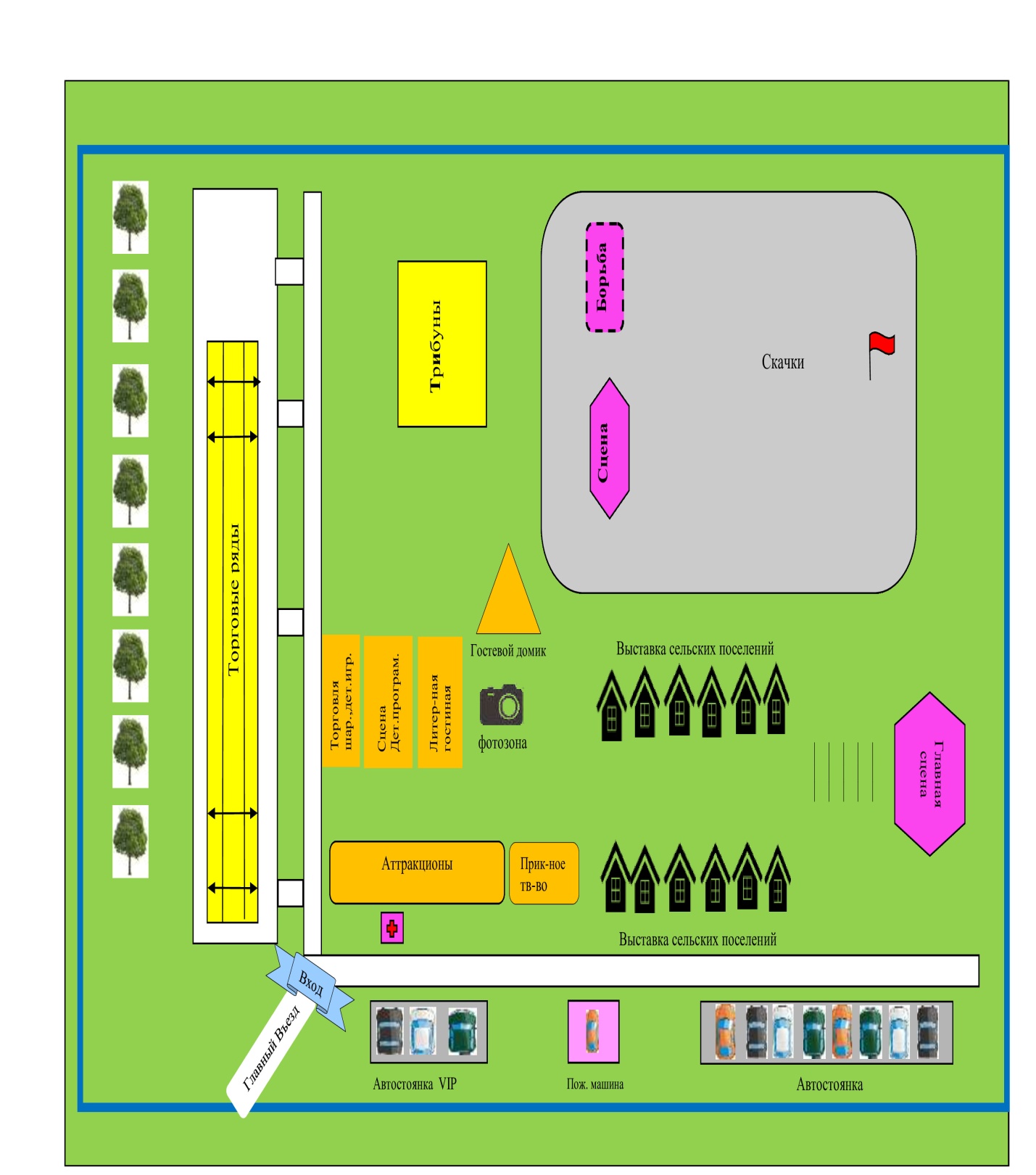 №п/пМероприятияСрокисполненияОтветственные за исполнение1.Разработка и согласование схемы размещения торговых мест28.06.2019Отдел по экономике и муниципальным закупкам2.Определение размещения торговых мест, согласно схемы, выдача разрешения28.06.2019Отдел по экономике и муниципальным закупкам3.Реализация товара29.06.2019Участники Ярмарки4.Уборка территории после проведения Ярмарки29.06.2019Участники Ярмарки